OBJETOTreinamento avançado para WordpressNECESSIDADE DA CONTRATAÇÃO E JUSTIFICATIVADiante dos crescentes ataques cibernéticos a várias instituições do País, inclusive tentativa neste TJAC, urgea necessidade emergencial de profissionais se concentram nas áreas de segurança cibernética e da informação, desenvolvimento/manutenção de sistemas e atendimento às determinações em relação aos projetos estratégicos institucionais. Para tanto, existe a necessitade de capacitação desses profissionais de sistema de informação desta DITEC, da COGER e da ESJUD.DA EQUIPE DE PLANEJAMENTONORMATIVOS QUE DISCIPLINAM OS SERVIÇOS OU A AQUISIÇÃO A SEREM CONTRATADOS, DE ACORDO COM A SUA NATUREZA:Trata-se de serviço enquadrado como bem comum nos termos da Lei Federal nº 10.520/2002, em virtude do fato de ser possível especificar o serviço e medir o desempenho da qualidade, usando parâmetros usuais de mercado, sendo que esta demanda está em consonância com a IN MPOG/SLTI nº 5/2017, que trata da execução indireta de serviços, IN 40/2020 que trata do ETP. Além disso, deve a contratação seguir as orientações da legislação pertinente, em especial a Lei 866/93, dentre outras.ANÁLISE DA CONTRATAÇÃOO objetivo deste documento é proporcionar um artefato que possa prever o acontecimento de eventuais riscos, que podem afetar a programação do projeto ou a qualidade da documentação que estão sendo desenvolvidas. Este documento abordará uma estratégia para identificar se o risco está ocorrendo, e possui estratégia para minimizar o impacto do risco e um plano de contingência para lidar com o risco se isto ocorrer.ALINHAMENTO AO PLANO INSTITUCIONALAtendimento às necessidades dos servidores, colaboradores e usuários da Justiça indo ao encontro das necessidades do negócio, não apresentando conflito com o Planejamento Estratégico Institucional, PETIC, PLS e Resoluções ou com objetivos organizacionais relacionados à gestão das aquisições e contratações.REQUISITOS DA CONTRATAÇÃORequisitos ObrigacionaisAtender às solicitações nos prazos estipulados.Aceitar o controle de qualidade realizado por laboratório oficial.Responder por todos os ônus referentes ao fornecimento ora contratado, tais como fretes, impostos, seguros, encargos trabalhistas, previdenciários, fiscais e comerciais, decorrentes do objeto e apresentar os respectivos comprovantes, quando solicitados pelo TJAC e Diretores de Secretaria do interior.Entregar o material durante o expediente das Comarcas do interior ou em horários alternativos, previamente acordados com os Diretores de Secretaria.Reparar ou indenizar, dentro do prazo estipulado pela autoridade competente, todas e quaisquer avarias ou danos causados aos bens do contratante, ou de terceiros, decorrentes de ação ou omissão de seus empregados e fornecedores.Substituir, no prazo máximo de até 02 (duas) horas, a contar da data da notificação, os produtos entregues, caso se apresentem impróprios para consumo.Providenciar para que seus empregados cumpram as normas internas relativas à segurança do contratante.Manter durante todo o período de vigência do contrato, todas as condições que ensejaram a sua habilitação na licitação e contratação.Não subcontratar ou transferir a outrem, no todo ou em parte, o objeto da contratação definida neste Termo de Referência, sem prévia anuência do Contratante. Caso ocorra a subcontratação, mesmo que autorizada pelo Contratante, este não se responsabilizará por qualquer obrigação ou encargo do subcontratado.Fornecer os materiais descritos nos respectivos grupos, com rapidez e eficiência.Cumprir o objeto do contrato estritamente de acordo com as normas que regulamentam o objeto da contratação.ESTIMATIVA DA CONTRATAÇÃOO quantitativo estimado da contratação para atendimento das necessidades está distribuído conforme demonstrado na Tabela1 abaixo:Da metodologia aplicada às quantidades estimadasA metodologia aplicada para calcular o quantitativo proposto foi a realização da média aritmética simples dos consumos das contratações de anos anteriores.ESTIMATIVA DE PREÇOSAs pesquisas de preços em diversos fornecedores foram necessárias para cálculo da média dos preços, que será utilizada como preço referencial.Mapa de preçosDemosntrado no evento 1054896Valor estimado da contrataçãoR$ 6.300,00 (seis mil e trezentos reais)Metodologia aplicada à pesquisa de preçosDe acordo com a Instrução Normativa nº 5, de 27 de junho de 2014, alterada pela Instrução Normativa nº 3, de 20 de abril de 2017, as quais dispõem sobre os procedimentos administrativos básicos para a realização de pesquisa depreços para a aquisição de bens e contratação de serviços em geral, a pesquisa de preços: Art. 2º A pesquisa de preços será realizada mediante a utilização dos seguintes parâmetros:- Painel de Preços disponível no endereço eletrônico http://paineldeprecos.planejamento.gov.br;- contratações similares de outros entes públicos, em execução ou concluídos nos 180 (cento e oitenta) dias anteriores à data da pesquisa de preços;- pesquisa publicada em mídia especializada, sítios eletrônicos especializados ou de domínio amplo, desde que contenha a data e hora de acesso;- pesquisa com os fornecedores, desde que as datas das pesquisas não se diferenciem em mais de 180 (cento e oitenta) dias.§1º Os parâmetros previstos nos incisos deste artigo poderão ser utilizados de forma combinada ou não, devendo ser priorizados os previstos nos incisos I e II e demonstrado no processo administrativo a metodologia utilizada para obtenção do preço de referência.§2º Serão utilizados, como metodologia para obtenção do preço de referência para a contratação, a média, a mediana ou o menor dos valores obtidos na pesquisa de preços, desde que o cálculo incida sobre um conjunto de três ou mais preços, oriundos de um ou mais dos parâmetros adotados neste artigo, desconsiderados os valores inexequíveis e os excessivamente elevados.RESULTADOS PRETENDIDOSCapacitar servidores da área de TIC, visando prepará-los para eventuais ataques cibernéticos, fortificando a estrutura de sites e garantindo maior seguranças digital no TJACJUSTIFICATIVA PARA O PARCELAMENTO OU NÃO DA SOLUÇÃOTendo em vista que a pretensa contratação trata de atendimento a Comarcas pequenas, e estas já foram atendidas em outras oportunidades por uma única empresa, a opção pelo parcelamento do objeto não se faz necessária, nem pode ser justificada.PROVIDÊNCIAS PARA ADEQUAÇÃO DO AMBIENTE DO ÓRGÃONão serão necessárias quaisquer adequações, quer seja logística, infraestrutura, pessoal, procedimental ou regimental.DECLARAÇÃO DE VIABILIDADECom base nas informações levantadas ao longo do estudo preliminar, declaro VIÁVEL esta contratação.Documento assinado eletronicamente por Robison Luiz Fernandes, Técnico(a) Judiciário(a), em 08/10/2021, às 07:54, conforme art. 1º, III, "b", da Lei 11.419/2006.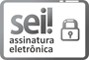 A autenticidade do documento pode ser conferida no site https://sei.tjac.jus.br/verifica informando o código verificador 1055580 e o código CRC 6AF9321B.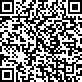 0004659-19.2021.8.01.0000	1055580v9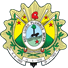 ESTUDO TÉCNICO PRELIMINARCódigo:ESTUDO TÉCNICO PRELIMINARFOR-DILOG-002-xx (V.00)NomeFunçãoLotaçãoRobison Luiz FernandesTécnico em InformáticaGESISRaimundo Nonato de Souza BragaTécnico em InformáticaGESISSamuel Braz de AraujoAnalista de SistemasGESISManoel de Souza Silva LimaAnalista de SistemasGESISRafael Vasconcelos do NascimentoAnalista de SistemasGESISJefferson Mendonça LimaAnalista de SistemasGESISJosemar Mesquita SouzaGerente de Serviços AuxiliaresGEAUXFernando de Castro SobrinhoAuxiliar de AssessoriaGECOMRISCODANOAÇÃO PREVENTIVAAÇÃO DECONTIGÊCIARESPONSÁVELAtraso na entrega do materialInacessibilidade ao conteúdoadquiridoAcompanhar a execução docontrato e os prazos para execução do mesmoAplicar as sanções previstas emcontratoGESTOR DO CONTRATOITEMDESCRIÇÃOUNIDADEQUANTIDADEJF NEGOCIOS DIGITAIS E TREINAMENTO ONLINE LTDAJF NEGOCIOS DIGITAIS E TREINAMENTO ONLINE LTDAITEMDESCRIÇÃOUNIDADEQUANTIDADECNPJ: 27.894.636/0001-80CNPJ: 27.894.636/0001-80ITEMDESCRIÇÃOUNIDADEQUANTIDADEValor UnitárioValor Total1Treinamento Avançado para Wordpress para 10 Participantes:Conteúdo necessário do curso de CMS WORDPRESS:Treinamento de Segurança;Treinamento de boas práticas de segurança wordpress;Treinamento de performance;Temas:Introdução a árvore de arquivos do WordPress;Criação do tema pai e filho; Função Enqueue Scripts; Menus e widgets;Curso1R$ 6.300,00R$ 6.300,00Criação de custom post type e taxonômicas;Header e footer; Singles e pages; Archives;Singles post types;Theme options com reduz framework; Query avançadas;Principais funções para temas.Plugins:Criação base de plugins com gerador; Geração de um plugin básico;Admin options; Actions e shorcodes;Principais funções para plugins; Trabalhando com Ajax, formulários;Multisite:Instalação;configuração; boas práticas e risco.TOTALTOTALTOTALTOTALTOTALR$: 6.300,00